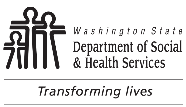 	AGING AND LONG-TERM SUPPORT ADMINISTRATION (ALTSA)	ADULT PROTECTIVE SERVICES (APS)	Declaration to Adult Protective Services	AGING AND LONG-TERM SUPPORT ADMINISTRATION (ALTSA)	ADULT PROTECTIVE SERVICES (APS)	Declaration to Adult Protective ServicesFIRST NAME	MIDDLE INITIAL	LAST NAMEFIRST NAME	MIDDLE INITIAL	LAST NAMEDATE OF BIRTHI,      		, declare:
	PRINT NAME HEREI,      		, declare:
	PRINT NAME HEREI,      		, declare:
	PRINT NAME HERE